МИНИСТЕРСТВО ОБРАЗОВАНИЯ РЯЗАНСКОЙ ОБЛАСТИ ОБЛАСТНОЕ ГОСУДАРСТВЕННОЕ БЮДЖЕТНОЕ УЧРЕЖДЕНИЕ «КАДОМСКИЙ ТЕХНОЛОГИЧЕСКИЙ ТЕХНИКУМ»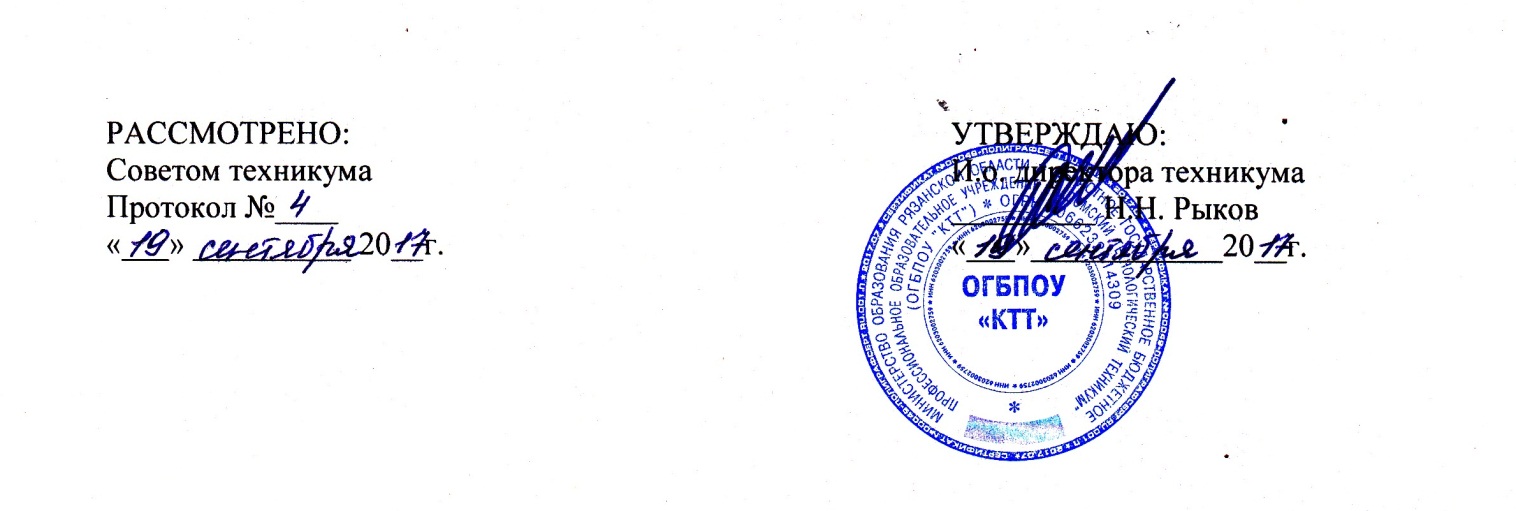                                  ДОЛЖНОСТНАЯ ИНСТРУКЦИЯответственного за организацию обработки персональных данныхОбластного государственного бюджетного профессионального образовательного учреждения «Кадомский технологический техникум»Настоящая должностная инструкция разработана и утверждена в соответствии с положениями Трудового кодекса Российской Федерации и иных нормативно-правовых актов, регулирующих трудовые правоотношения.1.	Общие положения1.1.	Ответственный за организацию обработки персональных данных относится к категории
специалистов и непосредственно подчиняется руководителю организации.1.2.	На  должность   ответственного   за  организацию   обработки   персональных   данных
назначается  лицо,  имеющее  высшее  профессиональное  образование  без  предъявления
требований к стажу работы или среднее профессиональное образование и стаж работы в
должностях, замещаемых специалистами со средним профессиональным образованием, не
менее 3 лет.1.3.	Ответственный за организацию обработки персональных данных должен знать:законодательство Российской Федерации в области персональных данных;порядок систематизации, учета и ведения документации с использованием современных
информационных технологий;основы экономики, организации труда, производства и управления;средства вычислительной техники, коммуникаций и связи;правила и нормы охраны труда.2.	Должностные обязанностиОтветственный за организацию обработки персональных данных обязан:2.1.	Осуществлять внутренний  контроль за соблюдением законодательства Российской
Федерации о персональных данных, в том числе требований к защите персональных данных;2.2.	Доводить до сведения работников организации положения законодательства Российской
Федерации о персональных данных, локальных актов по вопросам обработки персональных
данных, требований к защите персональных данных;2.3.	Организовывать прием и обработку обращений и запросов субъектов персональных
данных или их представителей и (или) осуществлять контроль за приемом и обработкой
таких обращений и запросов.3.	ПраваОтветственный за организацию обработки персональных данных имеет право:3.1.	На все предусмотренные законодательством социальные гарантии.Знакомиться   с   проектами   решений   руководства   организации,   касающимися   его
деятельности.Вносить на рассмотрение руководства предложения по совершенствованию работы,
связанной с обязанностями, предусмотренными настоящей инструкцией.3.4.	Подписывать и визировать документы в пределах своей компетенции.3.5.	Осуществлять взаимодействие с руководителями структурных служб организации,
получать информацию и документы, необходимые для выполнения своих должностных
обязанностей.3.6.	Вести переписку с организациями по вопросам, входящим в его компетенцию.3.7.	Требовать  от руководства организации оказания содействия в исполнении своих
должностных обязанностей и прав.Повышать свою профессиональную квалификацию.'Другие права, предусмотренные трудовым законодательством.4. ОтветственностьОтветственный за организацию обработки персональных данных несет ответственность:За неисполнение или ненадлежащее исполнение своих должностных обязанностей,
предусмотренных   настоящей  должностной  инструкцией,  -  в   пределах,   определенных
действующим трудовым законодательством РФ;За причинение материального  ущерба работодателю - в  пределах,  определенных
действующим трудовым и гражданским законодательством РФ;За правонарушения, совершенные в процессе осуществления своей деятельности, - в
пределах,   определенных   действующим   административным,   уголовным,   гражданским
законодательством РФ.С должностной инструкцией ознакомлен(а):